ПОЯСНЮВАЛЬНА ЗАПИСКА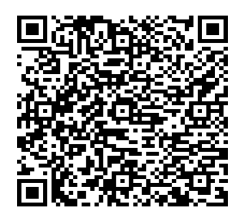 № ПЗН-68029 від 28.06.2024до проєкту рішення Київської міської ради:
Про передачу  земельної ділянки (кадастровий номер 8000000000:82:067:0032) на вул. Різницькій, 13/15 у Печерському районі міста Києва з комунальної власності територіальної громади міста Києва  до державної власності                     
Юридична особа:Відомості про земельну ділянку (кадастровий № 8000000000:82:067:0032).	Обґрунтування прийняття рішення.Розглянувши заяву Офісу Генерального прокурора від 30.05.2024 № 34/3/1-141ВИХ-24, відповідно до статей 9, 117 Земельного кодексу України Департаментом земельних ресурсів виконавчого органу Київської міської ради (Київської міської державної адміністрації) розроблено проєкт рішення Київської міської ради.Мета прийняття рішення.Метою прийняття рішення є передача земельної ділянки (кадастровий номер 8000000000:82:067:0032) із земель комунальної власності територіальної громади міста Києва до земель державної власності.Особливі характеристики ділянки.Стан нормативно-правової бази у даній сфері правового регулювання.	При підготовці проєкту рішення Департамент керувався такими нормативно-правовими актами як Земельний кодекс України, Закон України «Про місцеве самоврядування в Україні», Закон України «Про адміністративну процедуру».Проєкт рішення не стосується прав і соціальної захищеності осіб з інвалідністю та               не матиме впливу на життєдіяльність цієї категорії.Проєкт рішення не містить службової інформації у розумінні статті 6 Закону України «Про доступ до публічної інформації».Проєкт рішення не містить інформації про фізичну особу (персональні дані) у розумінні статей 11 та 21 Закону України «Про інформацію» та статті 2 Закону України «Про захист персональних даних».Фінансово-економічне обґрунтування.Реалізація рішення не потребує додаткових витрат міського бюджету.Прогноз соціально-економічних та інших наслідків прийняття рішення.Наслідками прийняття розробленого проєкту рішення стане реалізація зацікавленою особою своїх прав щодо реєстрації державної власності на земельну ділянку.Доповідач: директор Департаменту земельних ресурсів Валентина ПЕЛИХ НазваОФІС ГЕНЕРАЛЬНОГО ПРОКУРОРА Перелік засновників (учасників)Відсутній Кінцевий бенефіціарний власник (контролер)Відсутній Клопотаннявід 17.06.2024 № 545538815 Місце розташування (адреса):м. Київ, р-н Печерський, вул. Різницька, 13/15Площа:0,0113 гаКатегорія земельземлі житлової та громадської забудовиЦільове призначення03.01 - Для будівництва та обслуговування будівель органів державної влади та місцевого самоврядування Наявність будівель  і споруд на ділянці:На земельній ділянці розташована огорожа № 9, яка є складовою частиною нежитлової будівлі загальною площею 22780,3 кв. м, реєстраційний номер об'єкту нерухомого майна 366107180000, що перебуває у власності держави в особі Офісу Генерального прокурора (право власності зареєстровано у Державному реєстрі речових прав на нерухоме майно 22.04.2014, номер відомостей про речове право 5738868)(інформація з Державного реєстру речових прав на нерухоме майно  від 28.06.2024 № 384769936). Наявність ДПТ:Детальний план території відсутній. Функціональне призначення       згідно з Генпланом:Відповідно до Генерального плану міста Києва та проекту планування його приміської зони на період до 2020 року, затвердженого рішенням Київської міської ради                                від 28.03.2002 № 370/1804, земельна ділянка за функціональним призначенням належить до території житлової середньо- та малоповерхової забудови (існуючі). Правовий режим:Земельна ділянка належить до земель комунальної власності територіальної громади міста Києва (право власності зареєстровано у Державному реєстрі речових прав на нерухоме майно 29.04.2013, номер відомостей про речове право 883849. Розташування в зеленій зоні:Земельна ділянка не входить до зеленої зони. Інші особливості:Земельна ділянка площею 0,0113 га (кадастровий номер 8000000000:82:067:0032) на вул. Різницькій, 13/15 у Печерському районі м. Києва на підставі рішення Київської міської ради від 22.05.2013 № 516/9573 надана у постійне користування Генеральній прокуратурі України для експлуатації та обслуговування адміністративного будинку.Право постійного користування на земельну ділянку зареєстровано у Державному реєстрі речових прав на нерухоме майно  06.10.2021, номер запису про інше речове право 44419274 за Офісом Генерального прокурора.Зазначаємо, що Департамент земельних ресурсів не може перебирати на себе повноваження Київської міської ради та приймати рішення про передачу або відмову у передачі земельної ділянки з комунальної власності територіальної громади міста Києва до державної власності, оскільки відповідно до  пункту 34 частини першої статті 26 Закону України «Про місцеве самоврядування в Україні» та статей 9, 117 Земельного кодексу України такі питання вирішуються виключно на пленарних засіданнях сільської, селищної, міської ради.Зазначене підтверджується, зокрема, рішеннями Верховного Суду від 28.04.2021 у справі № 826/8857/16,                  від 17.04.2018 у справі № 826/8107/16, від 16.09.2021 у справі           № 826/8847/16. Зважаючи на вказане, цей проєкт рішення направляється для подальшого розгляду Київською міською радою відповідно до її Регламенту.Директор Департаменту земельних ресурсівВалентина ПЕЛИХ